Reformierte Kirchen Bern-Jura-SolothurnSuchergebnisse für "Das besondere Bilderbuch"Autor / TitelJahrMedientypSignatur / Standort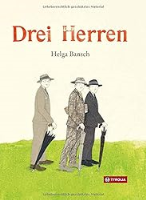 Bansch, Helga 1957-Drei Herren2020BilderbuchDas besondere Bilderbuch